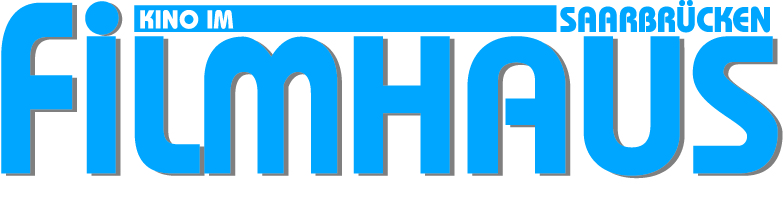 KontaktdatenformularBitte ausfüllen und zur Veranstaltung mitbringenKontaktdaten der Besucher*innen (eine Person pro Haushalt) müssen erfasst und für einen Monat verwahrt werden damit eine etwaige Infektionskette nachvollzogen werden kann. Diese Aufzeichnungen sind dem Gesundheits-amt auf Anforderung auszuhändigen. Sie dürfen nicht für andere Zwecke verwendet werden. Die Erhebung dieser Daten ist nach Art. 6 Abs. 1 lit. C Datenschutzgrundverordnung (DSGVO) in Verbindung mit § 7 Absatz 2 VO-CP zulässig. Es bestehen Informationspflichten nach Art. 13 DSGVO. Nach Ablauf der Monatsfrist wird die Dokumentation unter Beachtung der DSGVO vernichtet. Ihre Daten werden für keine weiteren Zwecke verwendet.Datum und UhrzeitFilm oder VeranstaltungNameVornameWohnortErreichbarkeit Telefon/Mailadresse